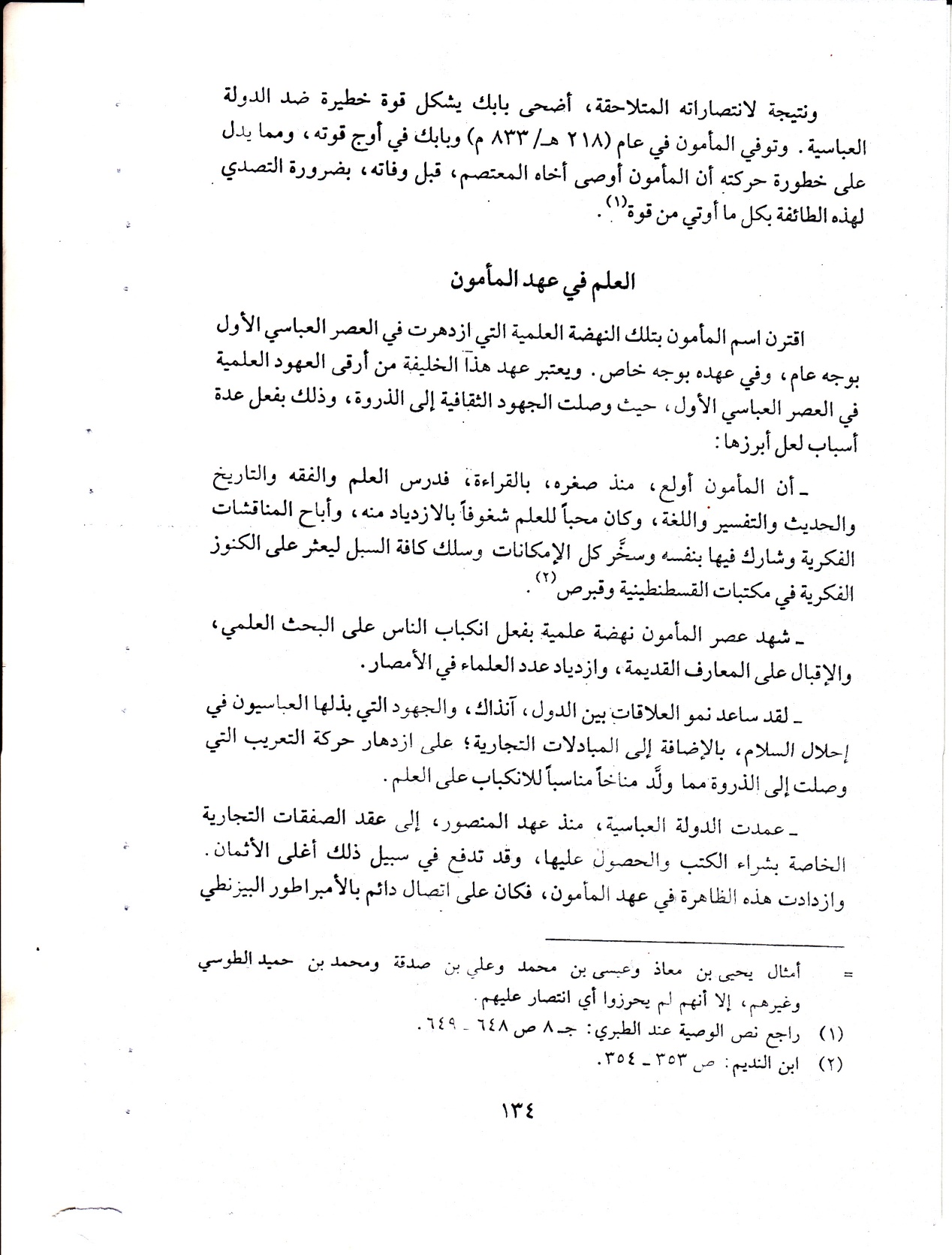 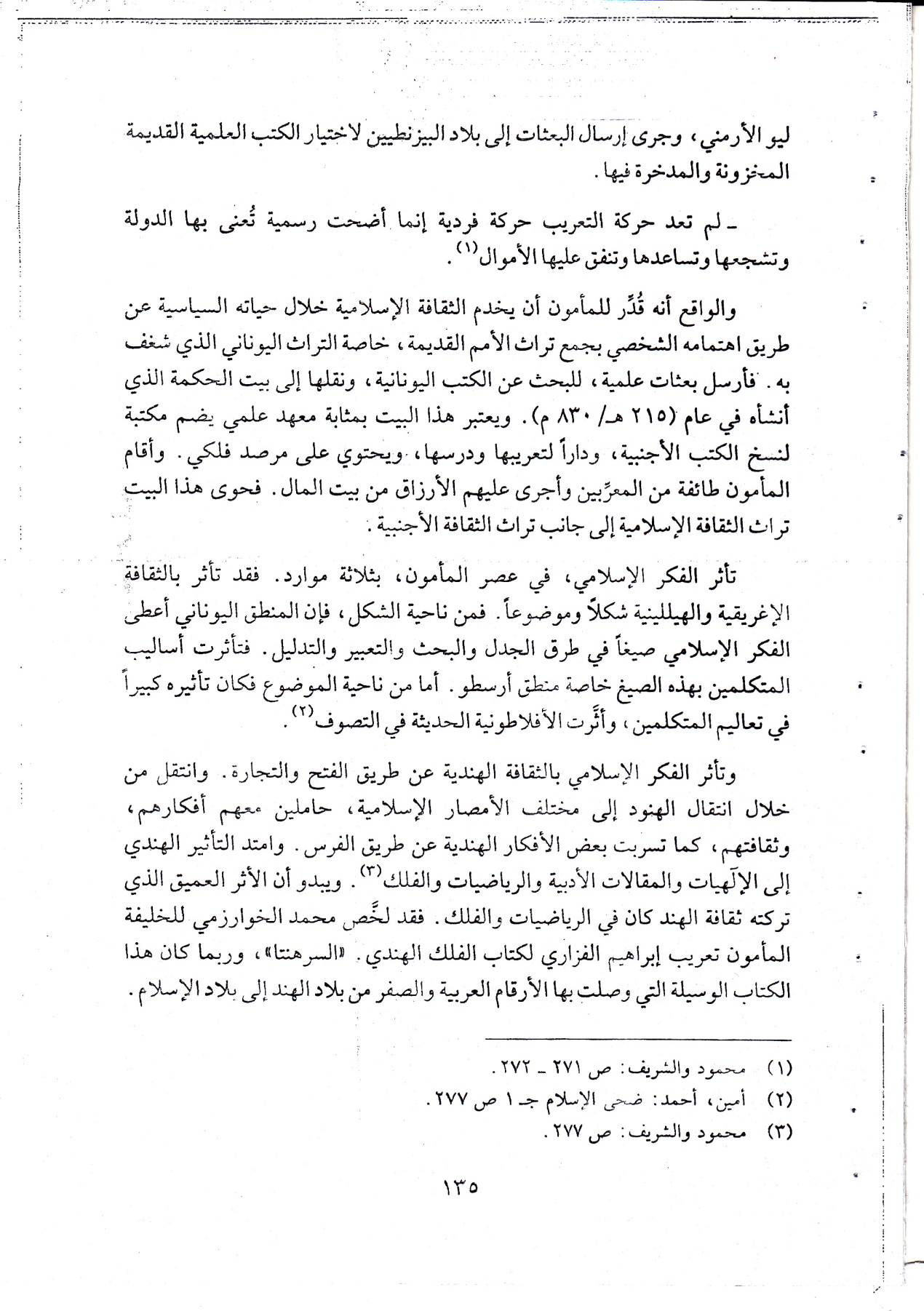 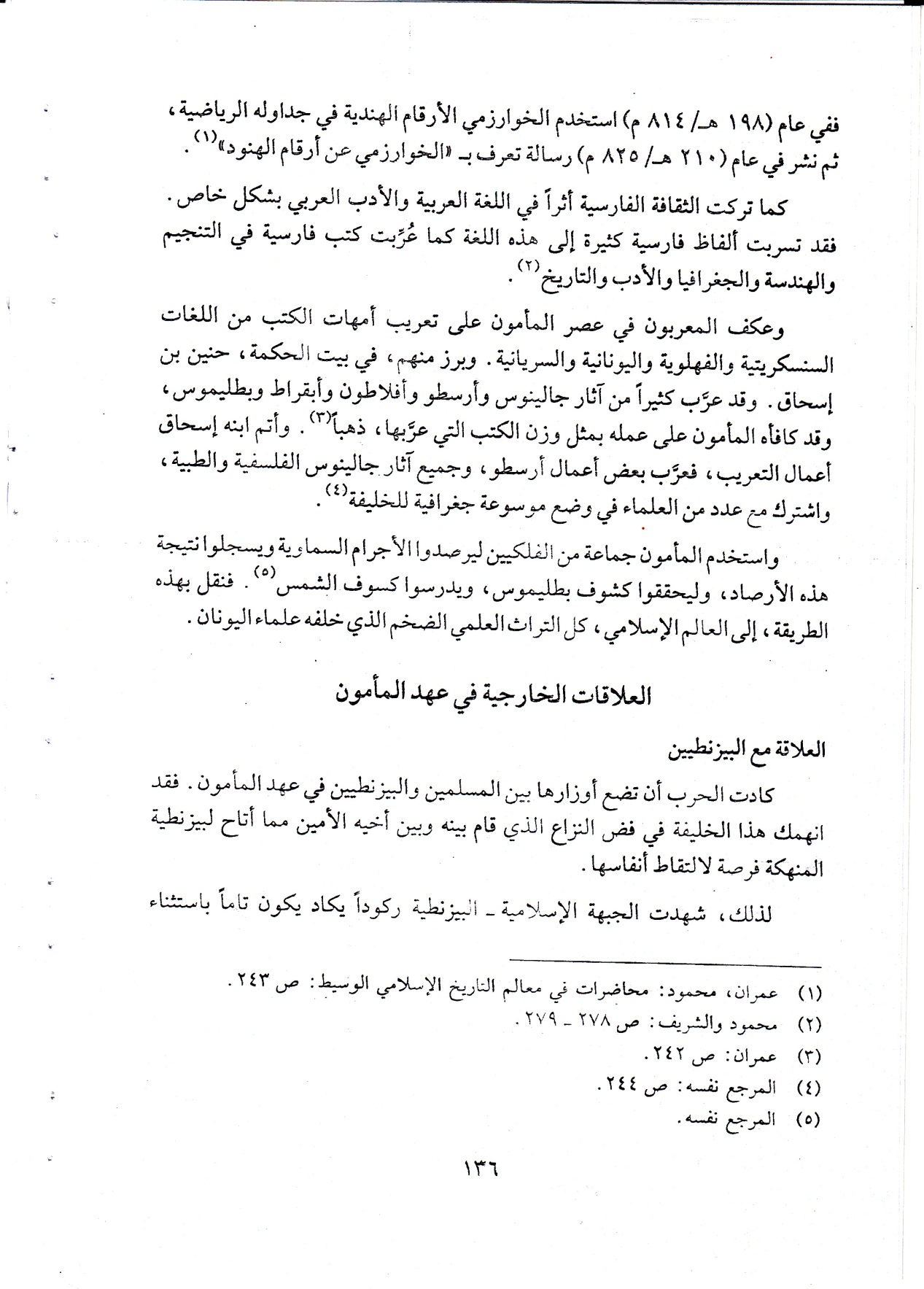 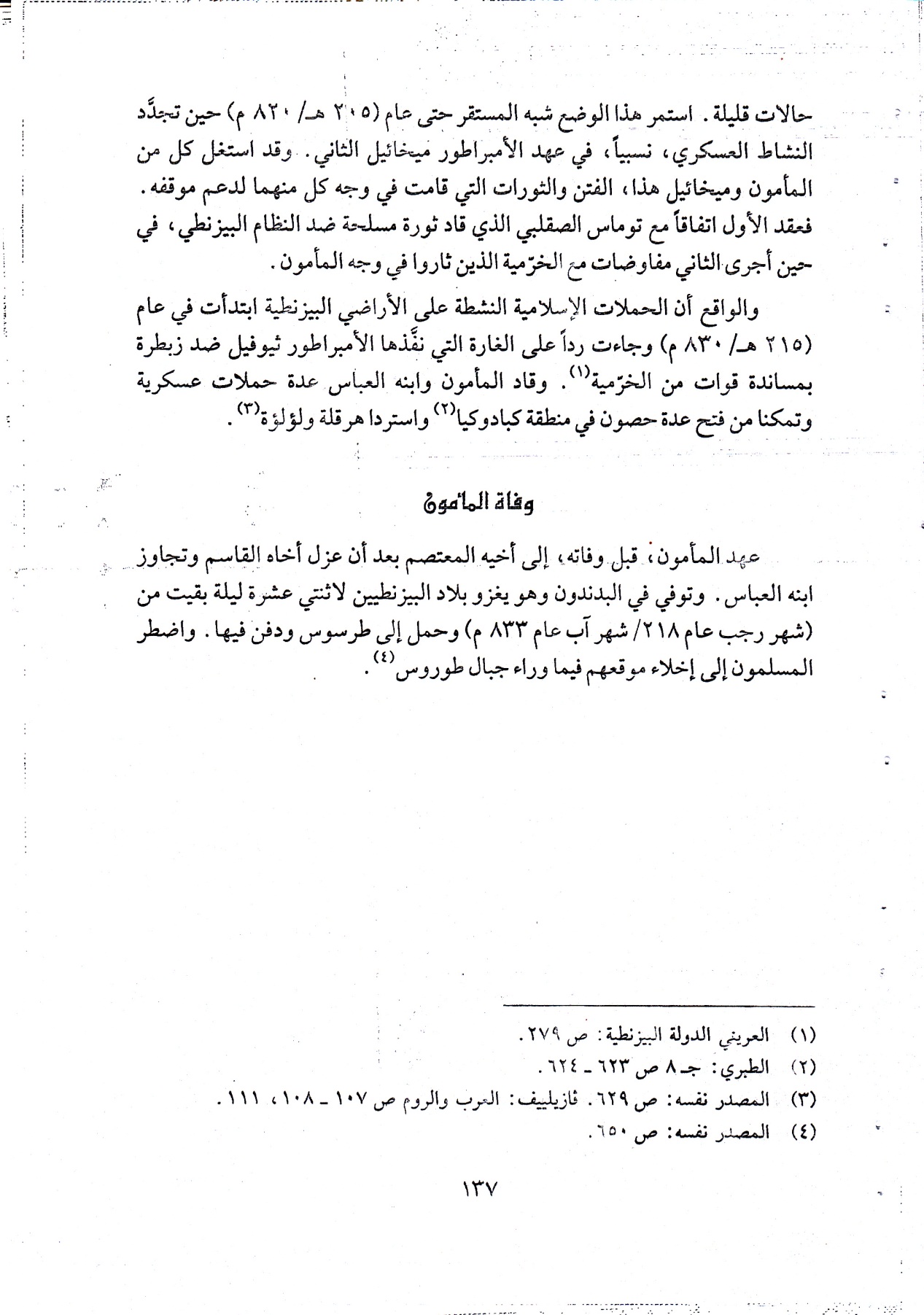 المحاضرة الخامسة عشر: 29/1/2017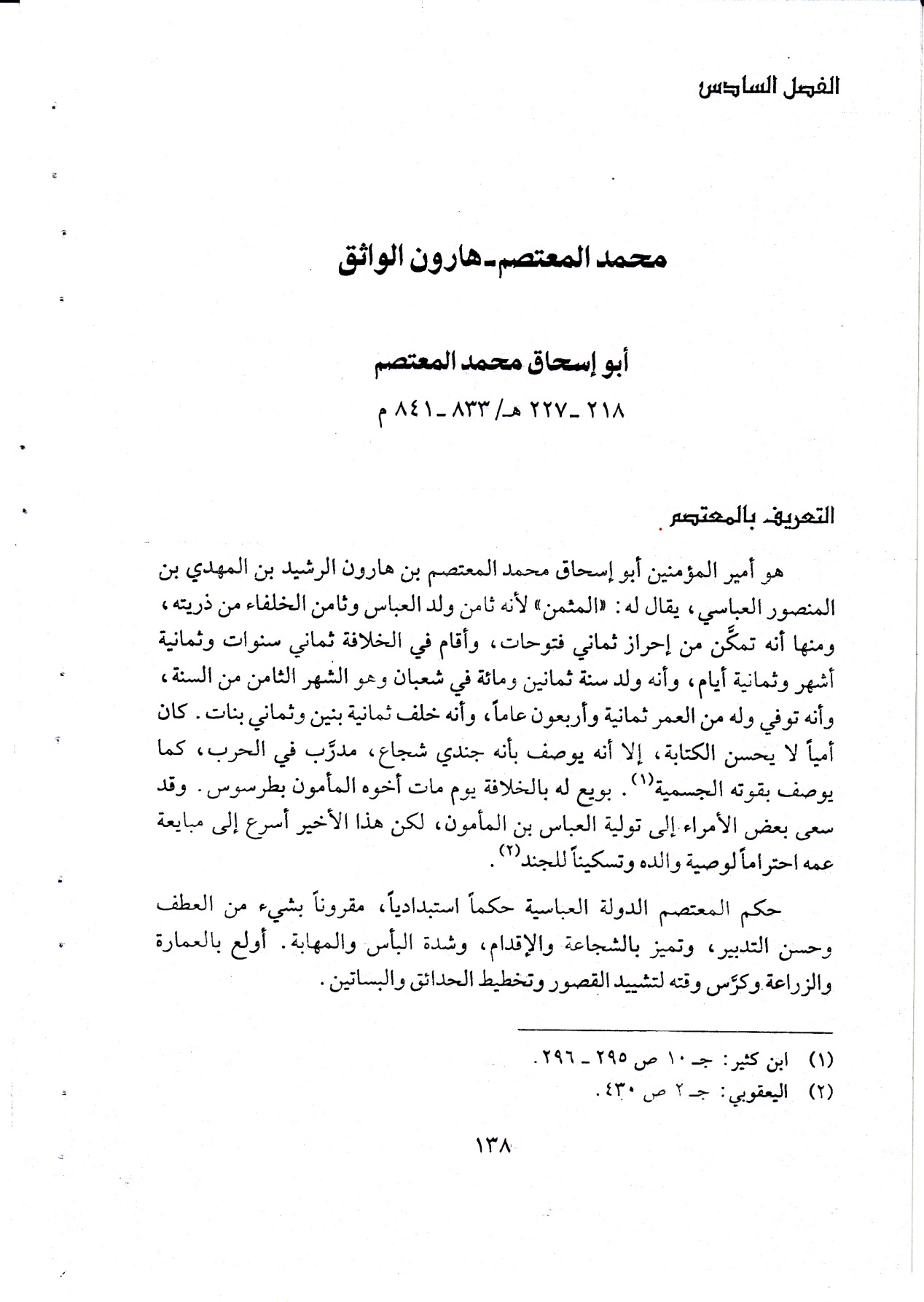 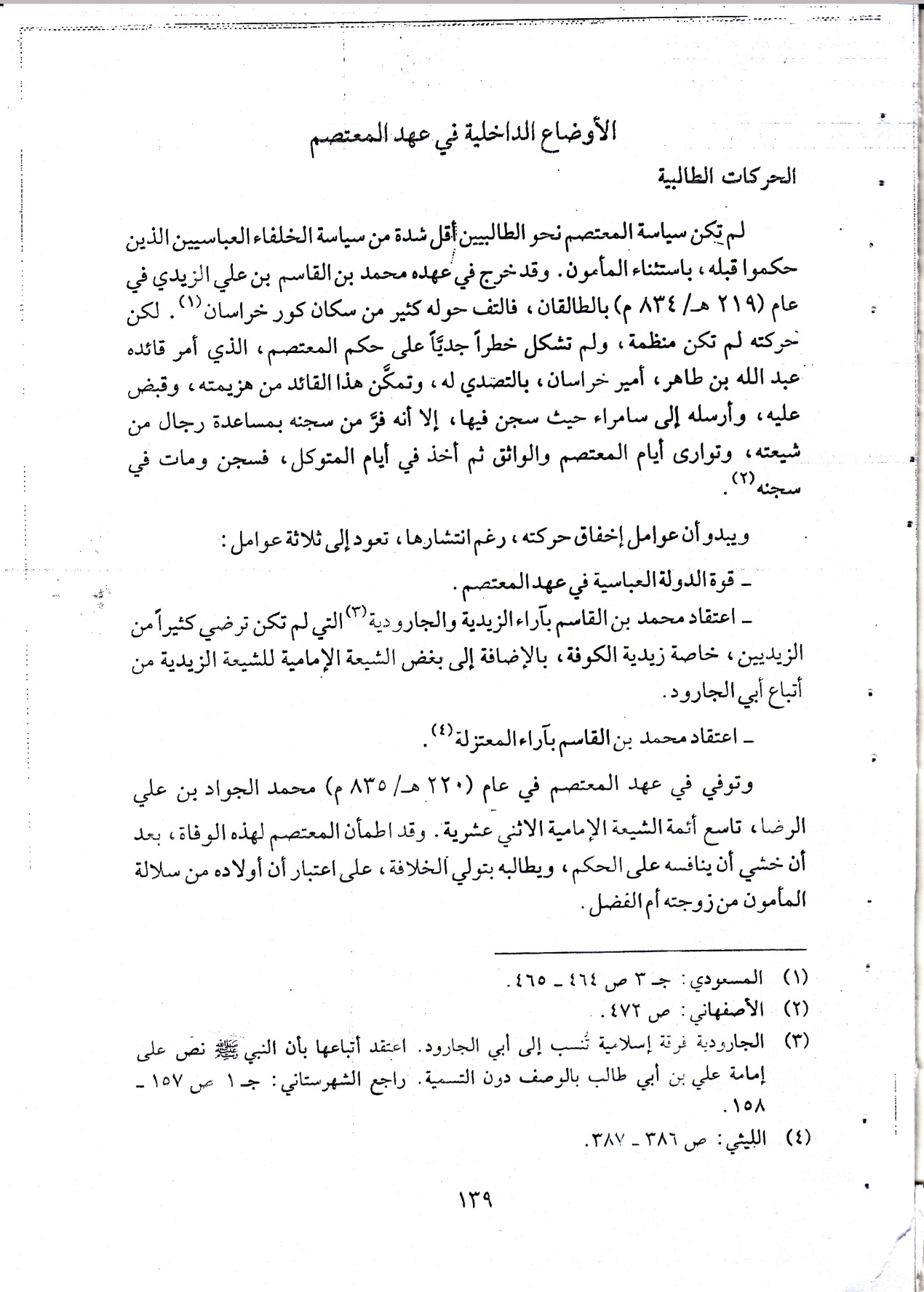 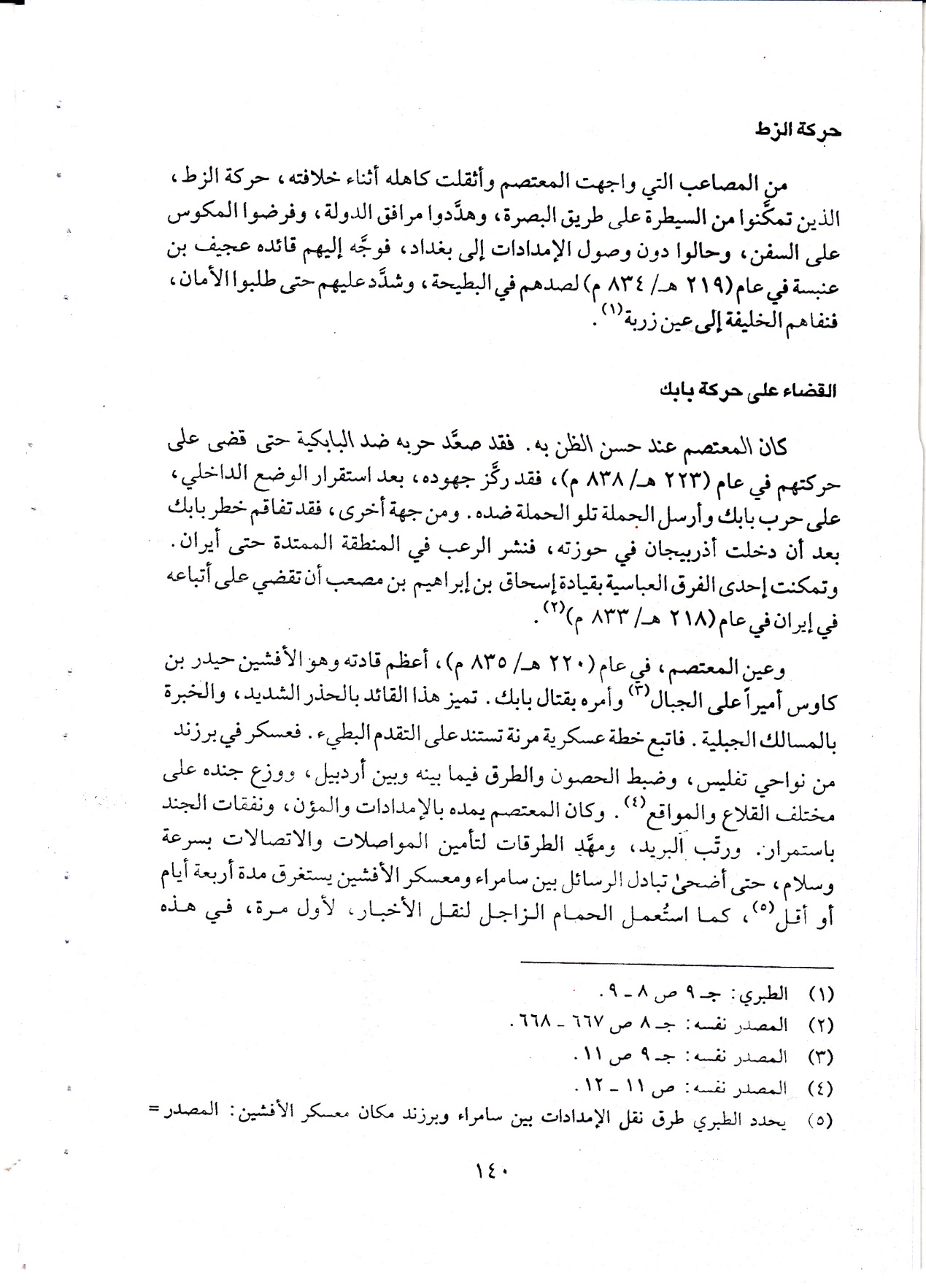 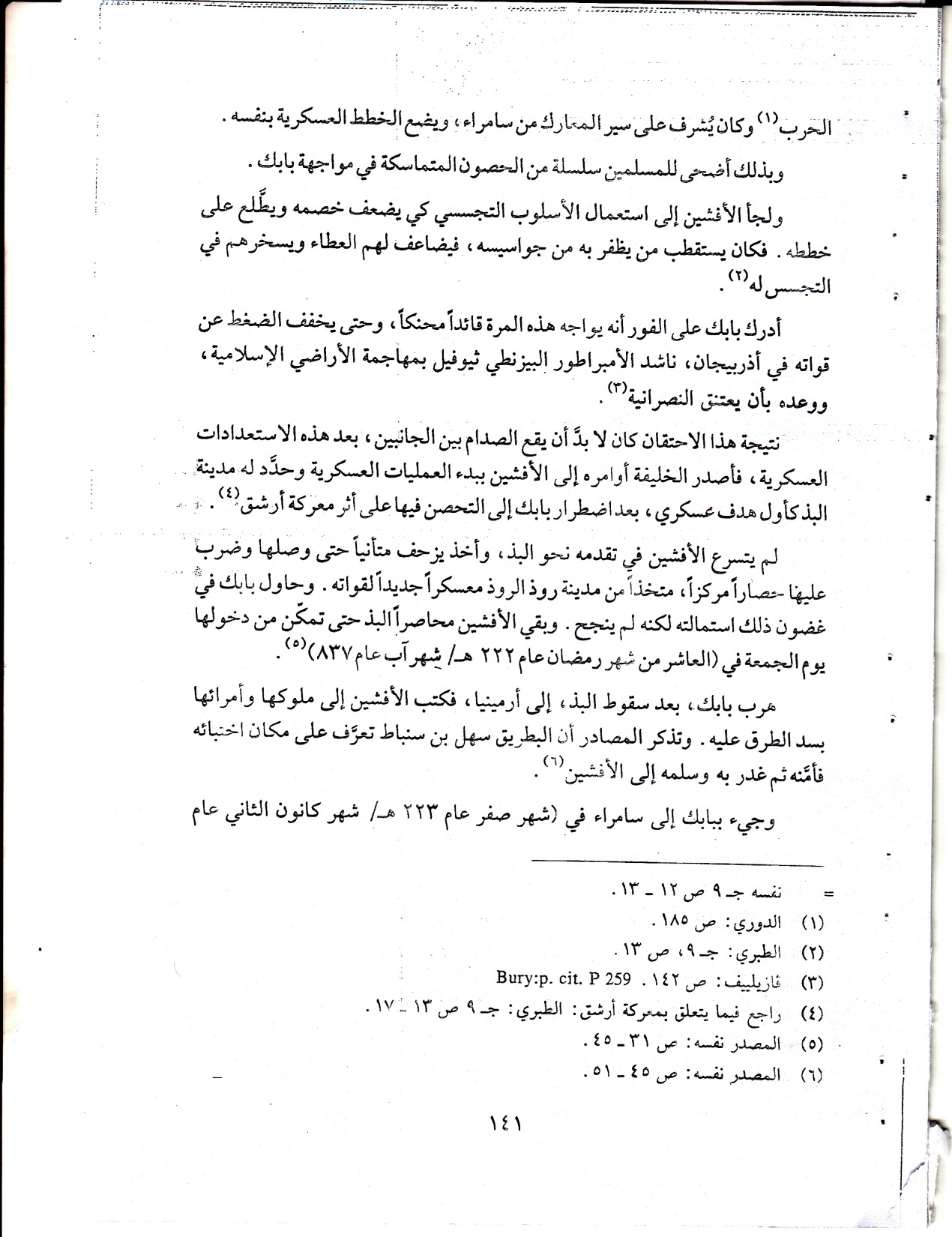 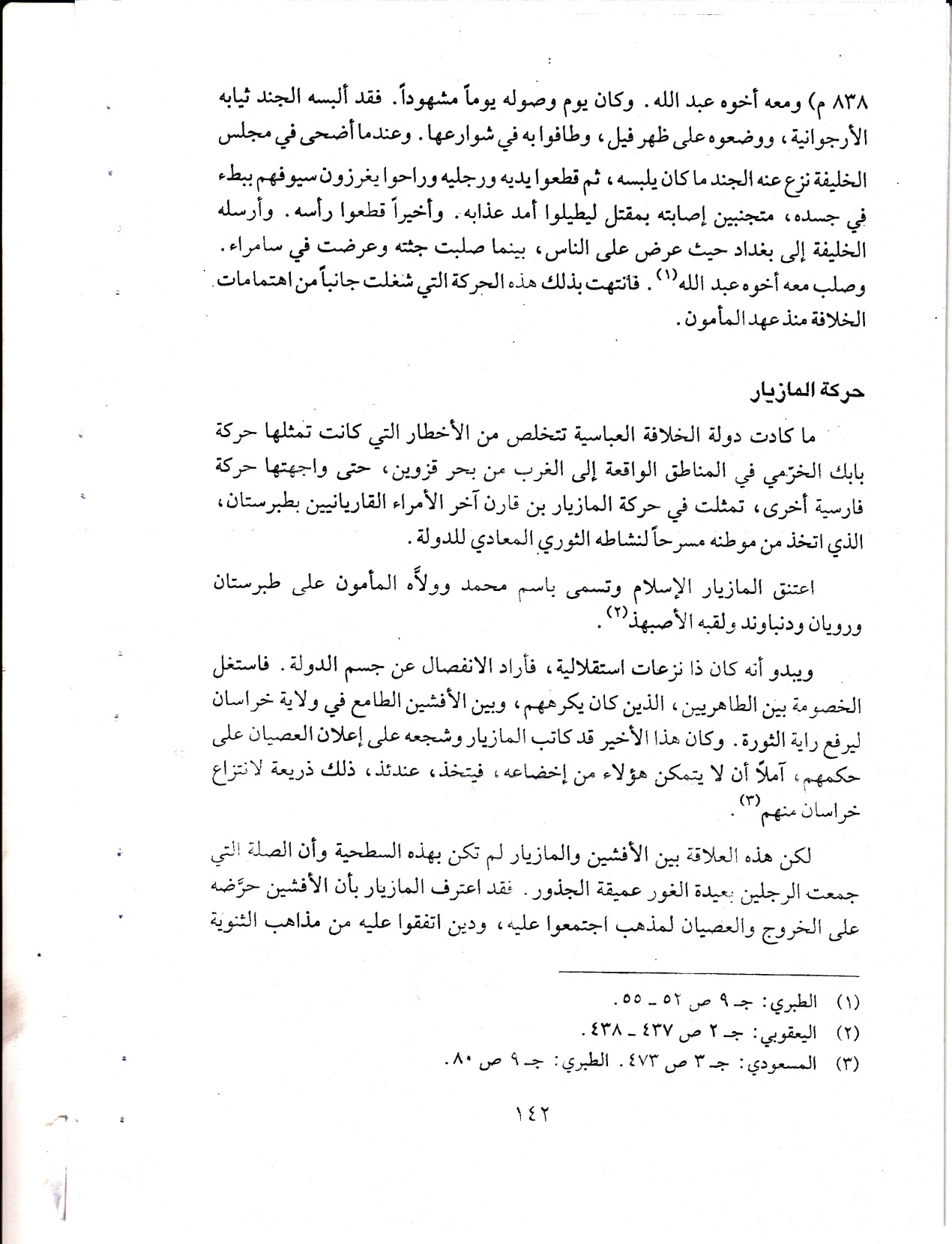 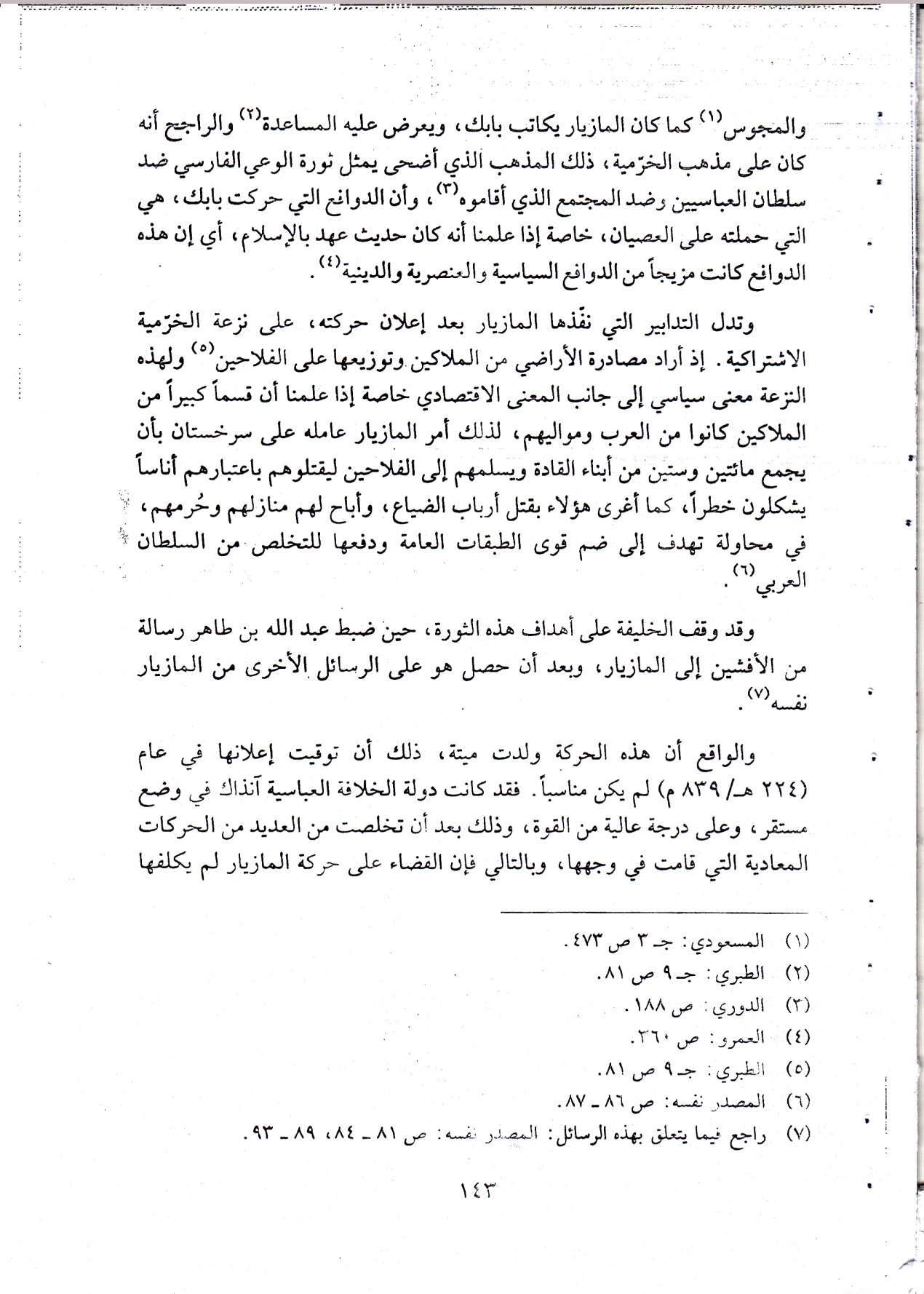 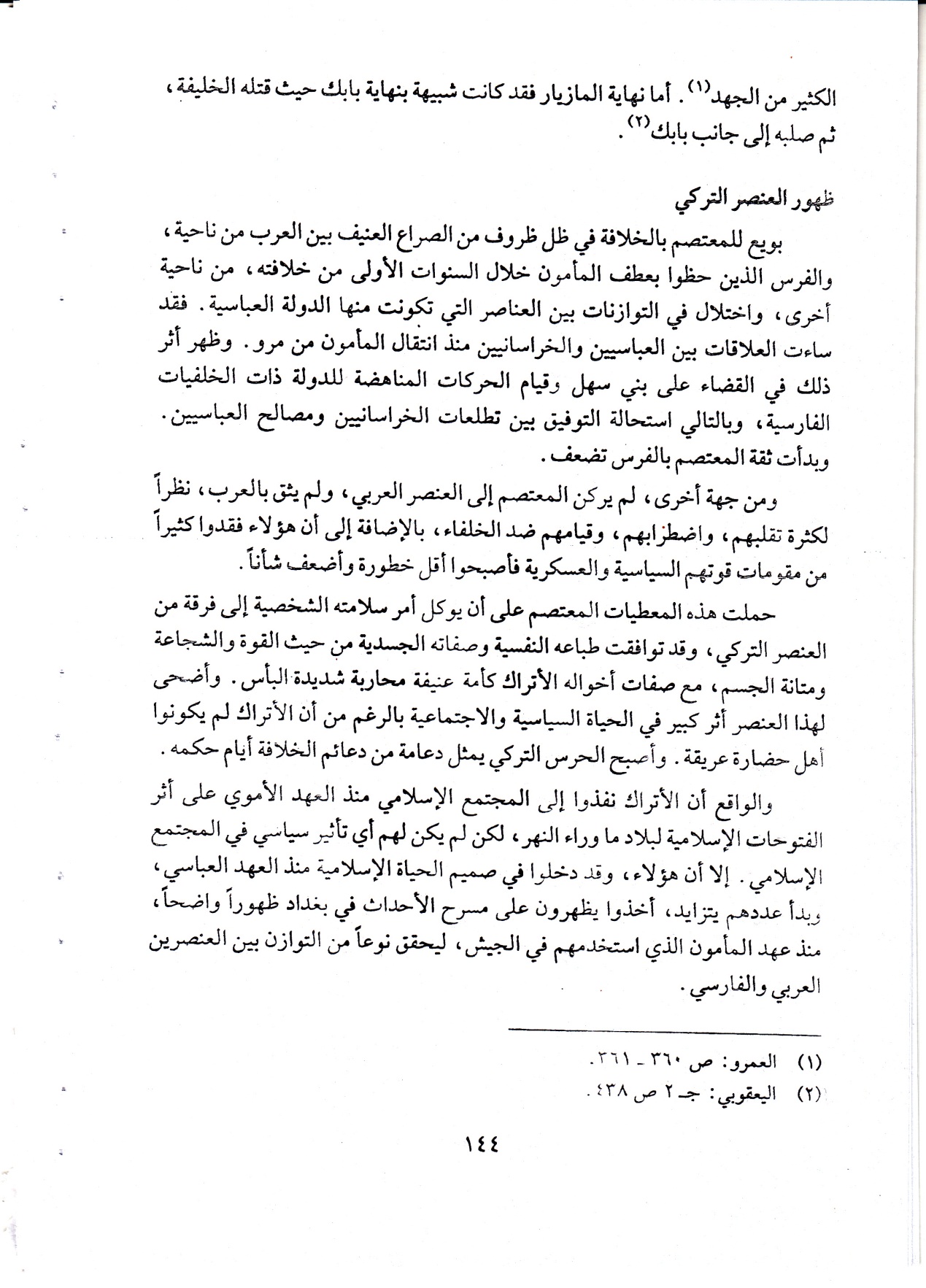 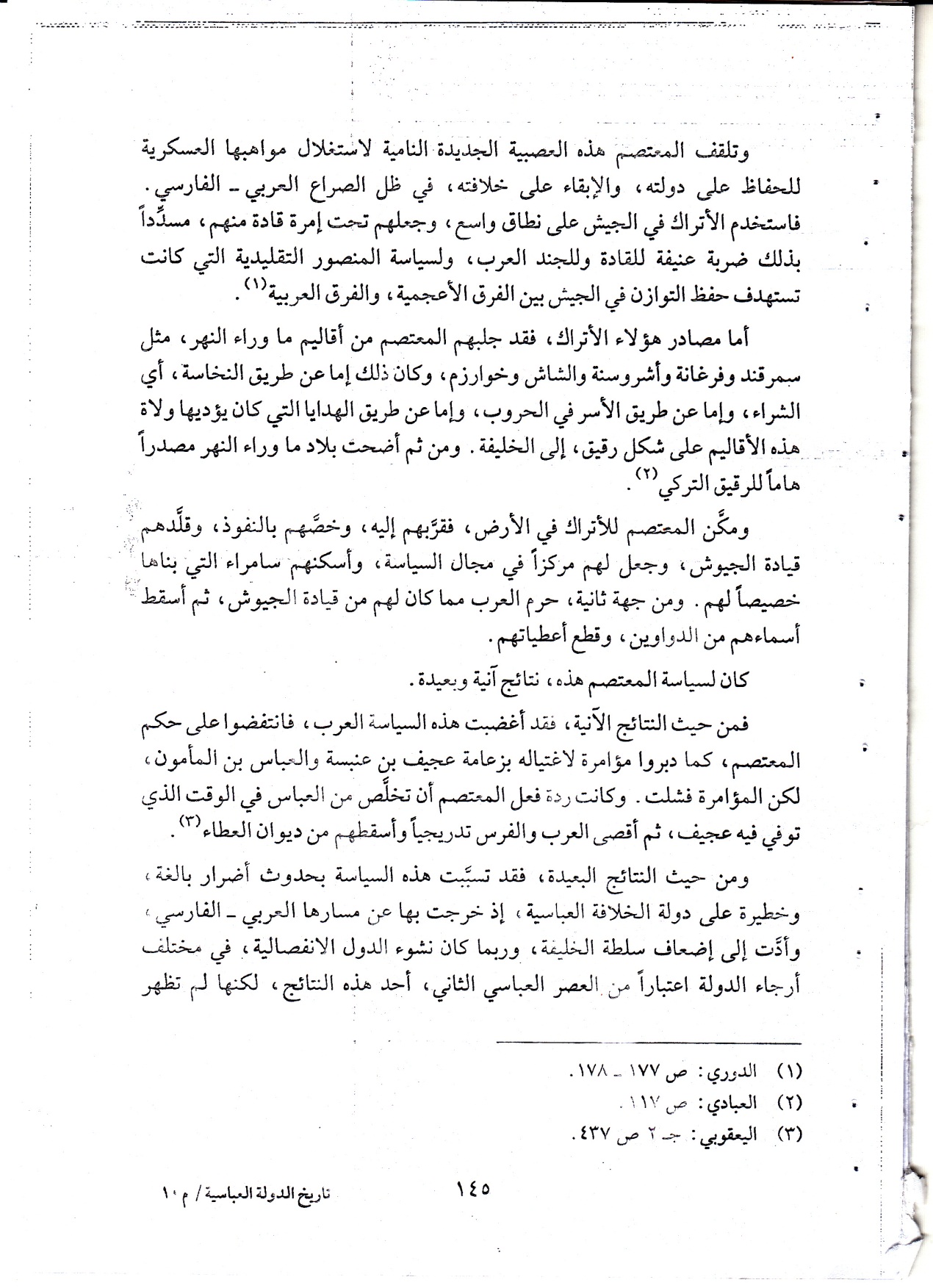 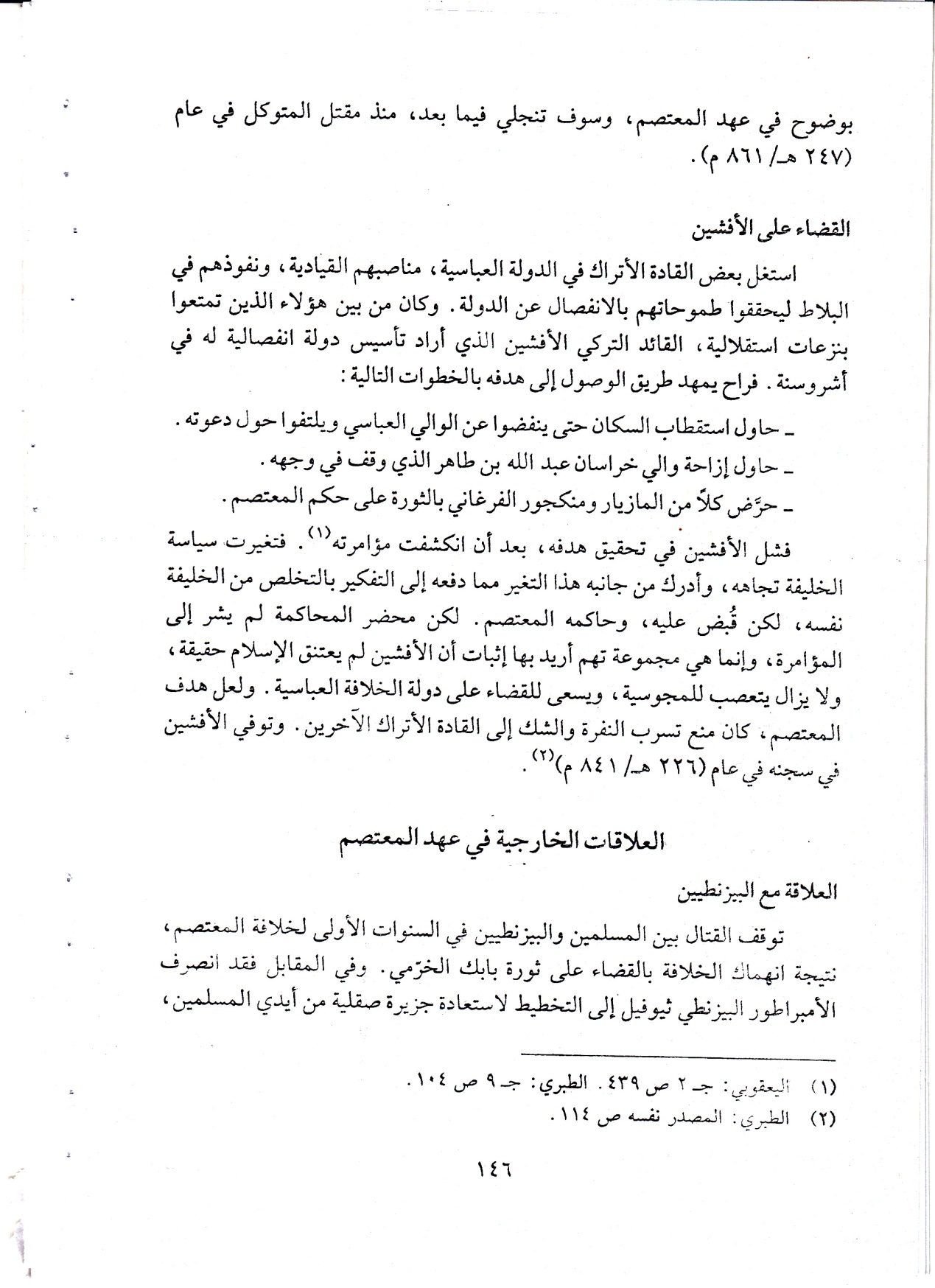 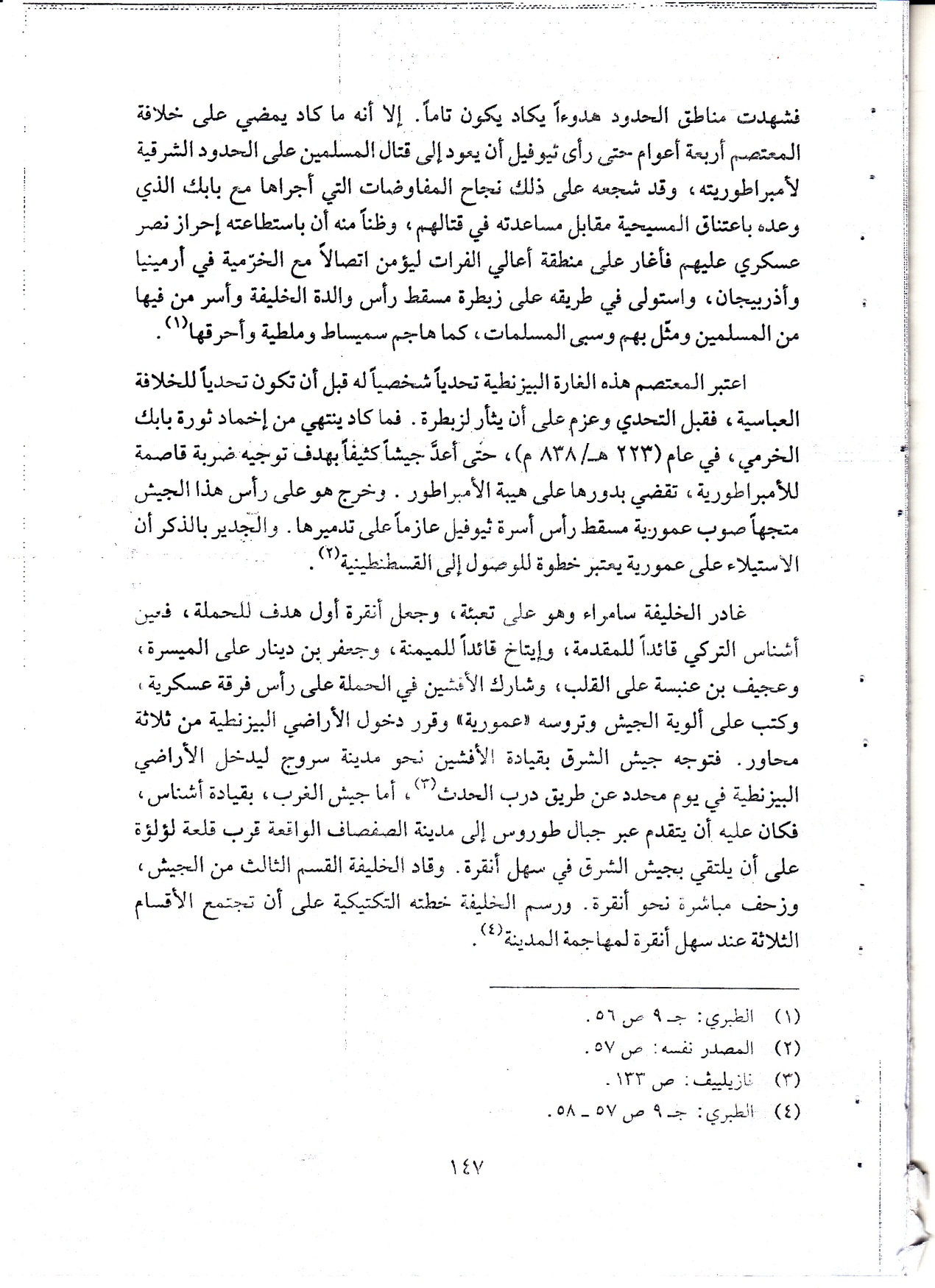 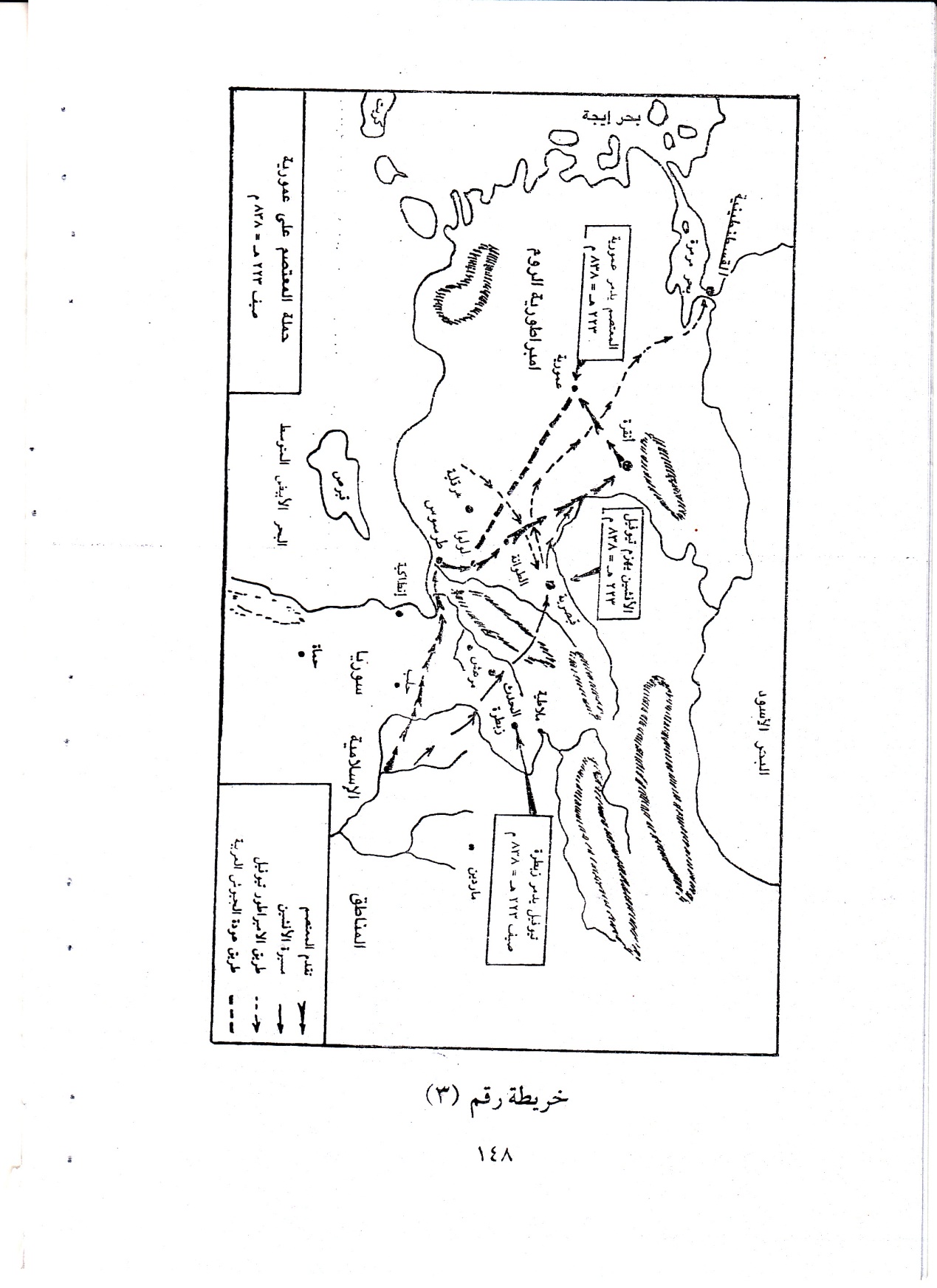 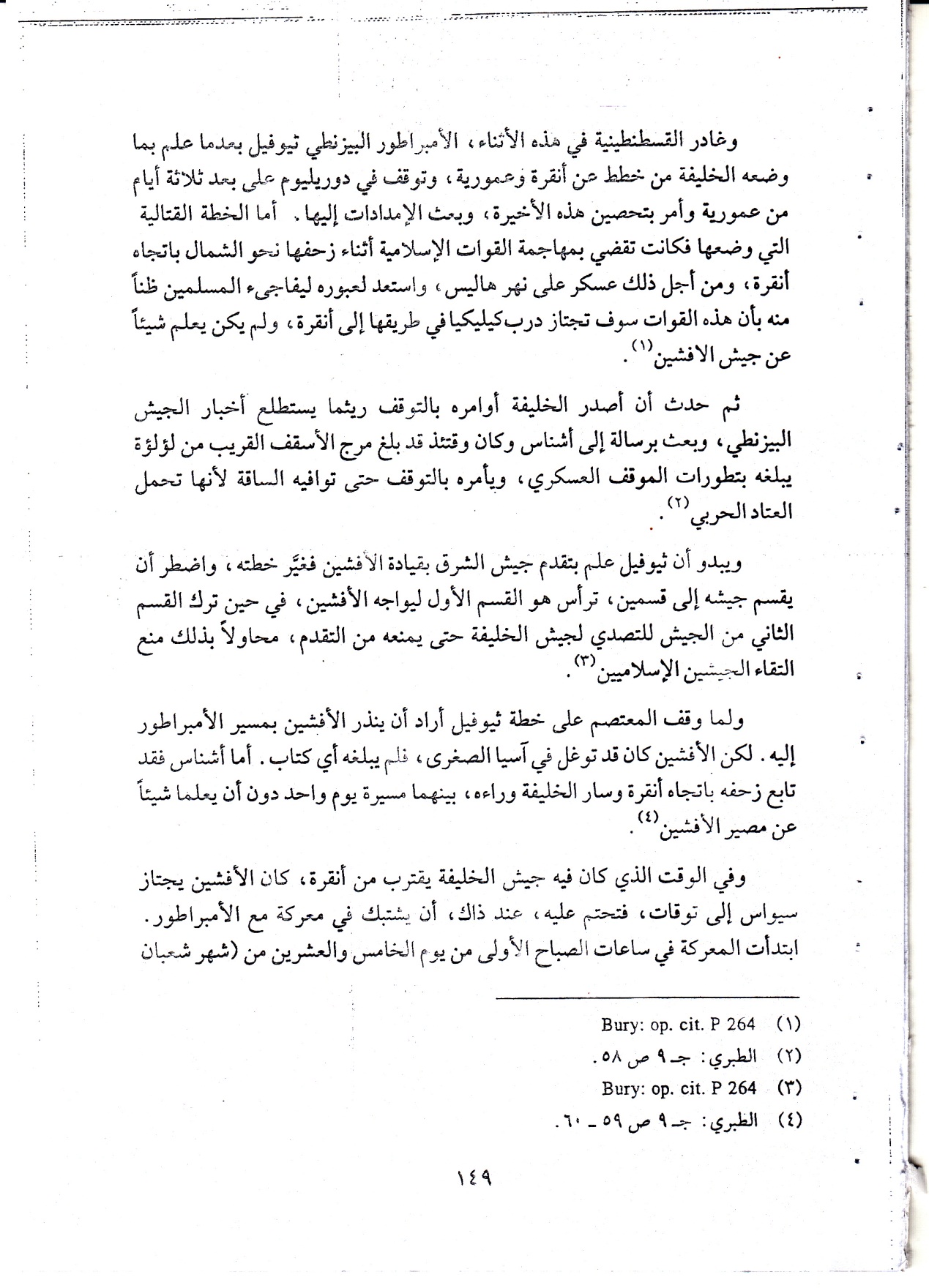 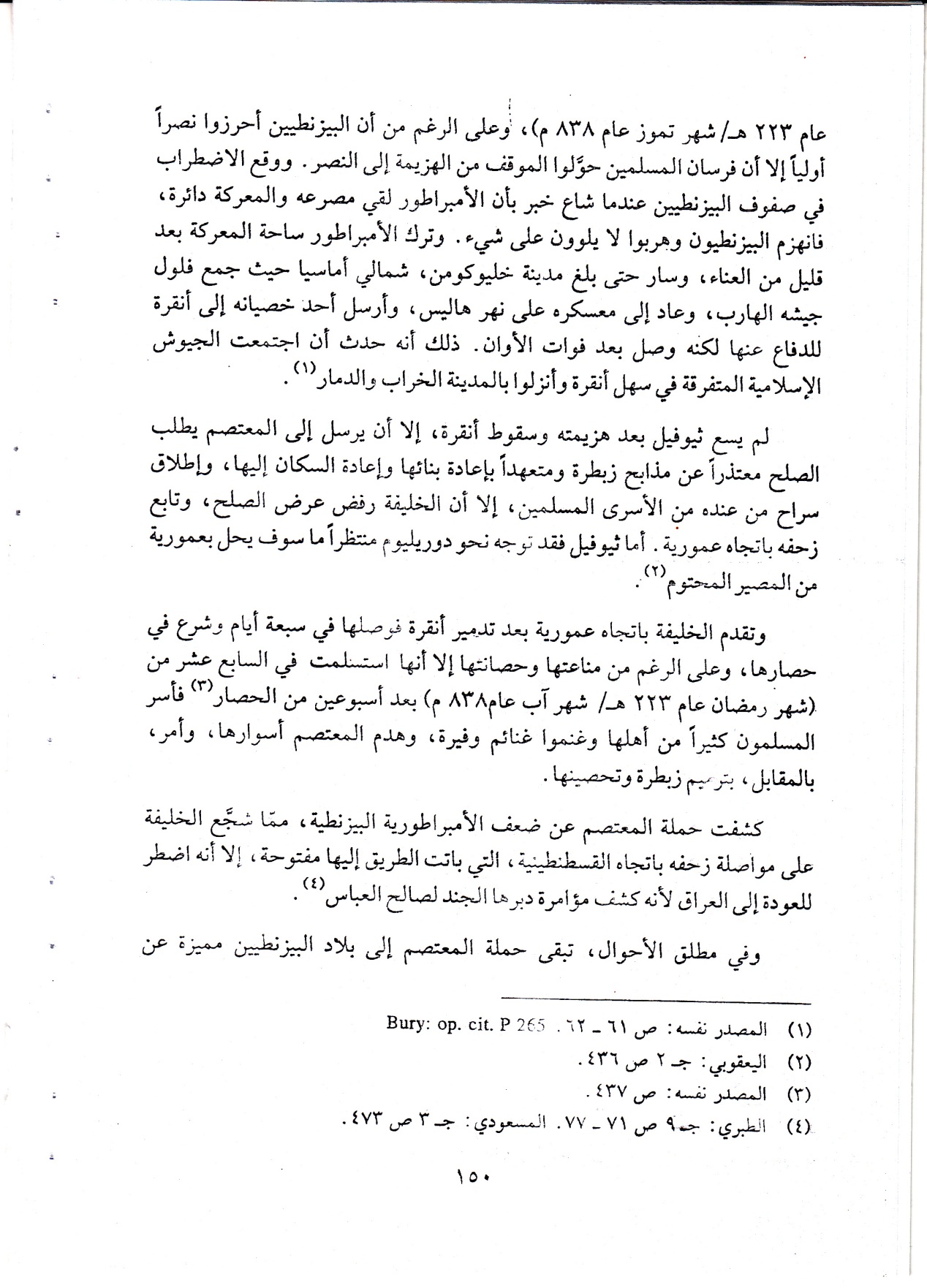 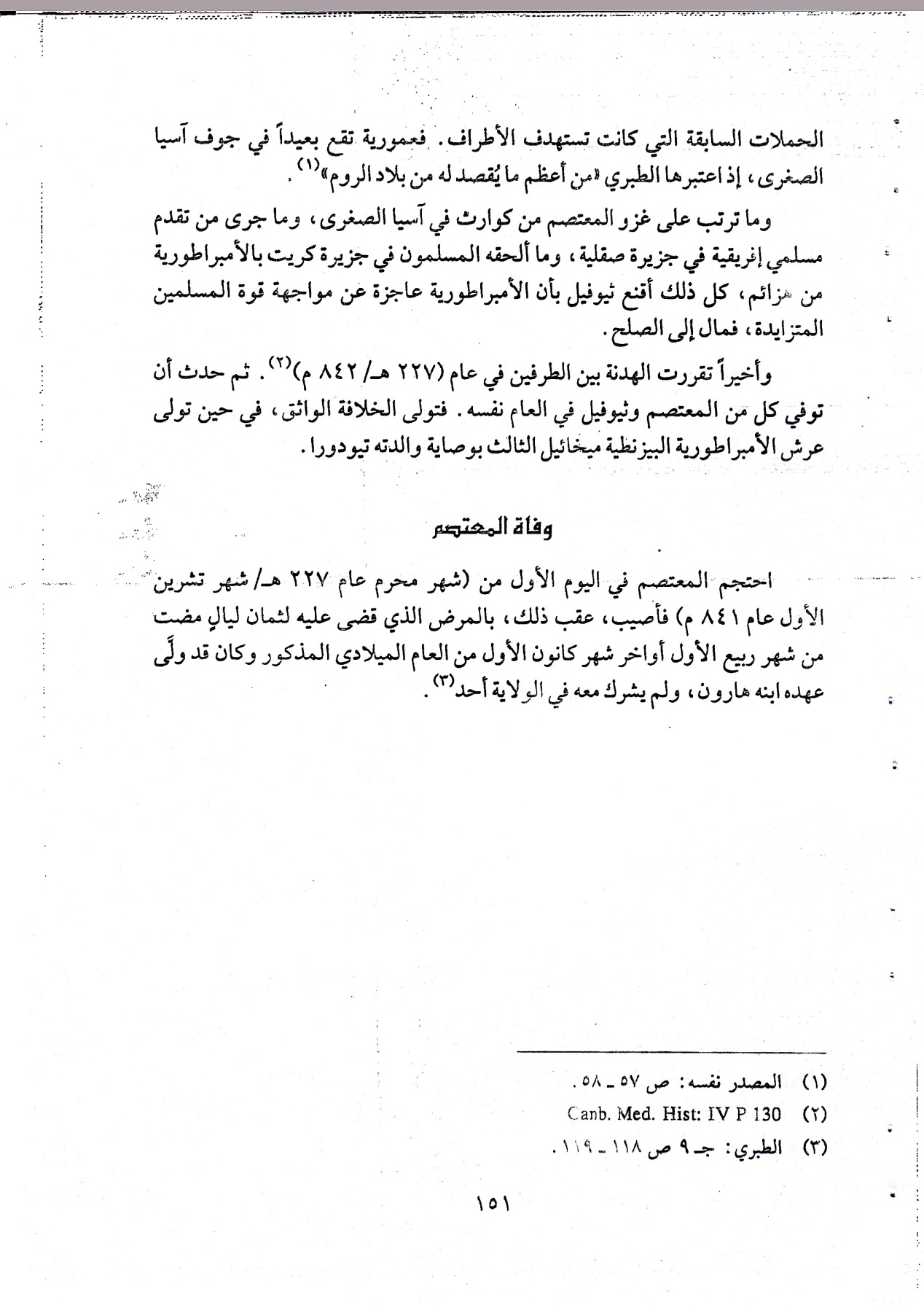 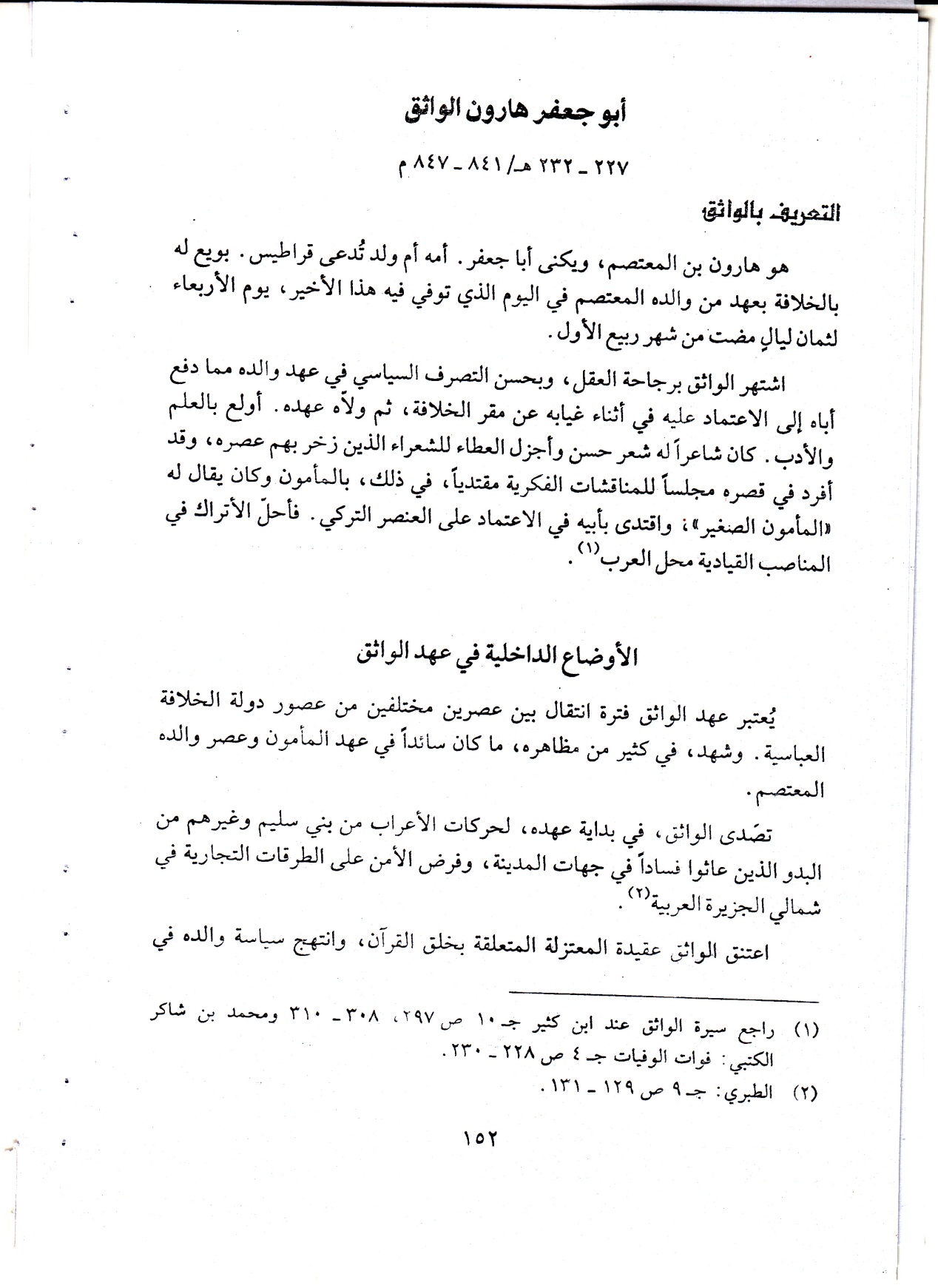 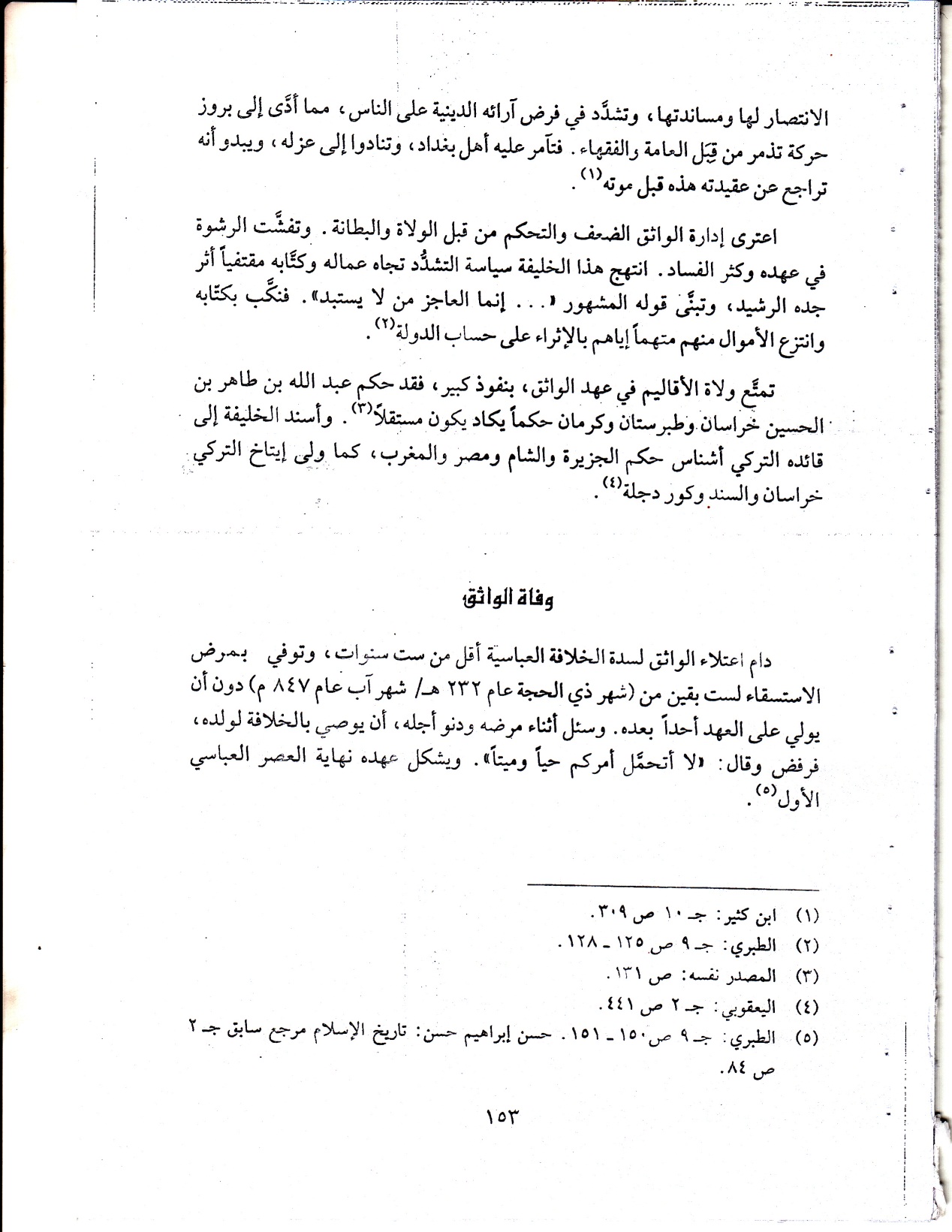 ا